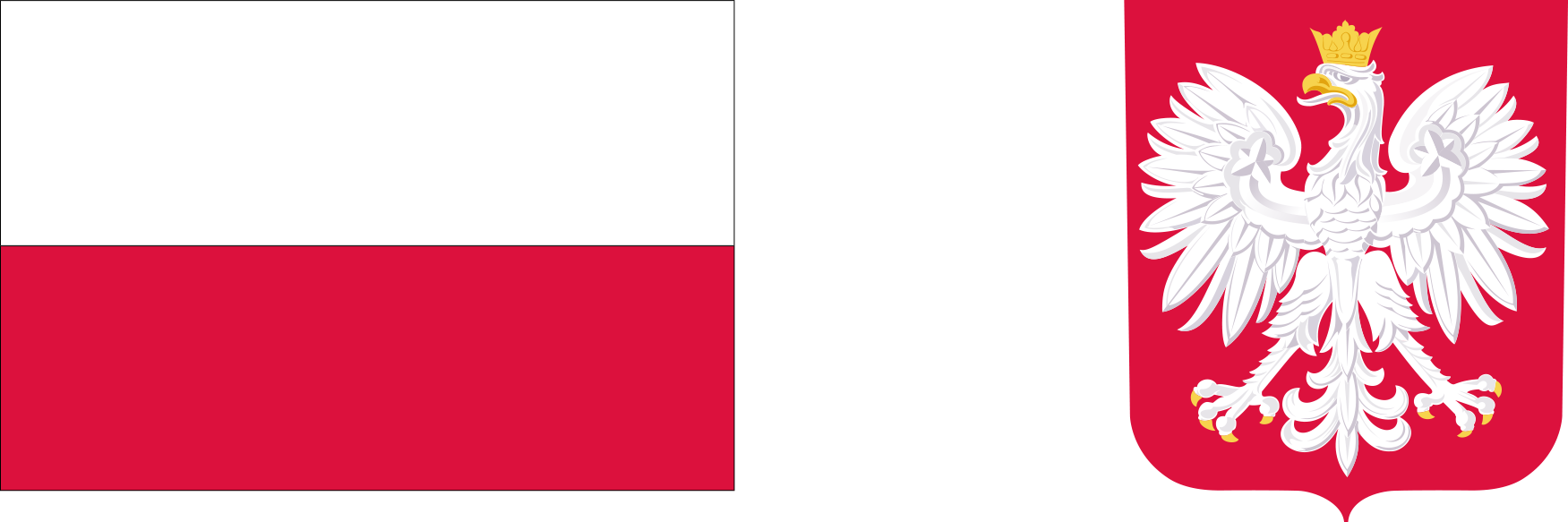 Program „Opieka wytchnieniowa” – edycja 2021 
Ministerstwa Rodziny, Pracy i Polityki Społecznejrealizowany przez Powiatowe Centrum Pomocy Rodzinie w Wodzisławiu ŚląskimPowiatowe Centrum Pomocy Rodzinie w Wodzisławiu Śląskim przystąpiło do kolejnej edycji programu pod nazwą „Opieka wytchnieniowa” realizowanego w ramach Funduszu Solidarnościowego. Celem programu jest możliwość skorzystania ze specjalistycznego poradnictwa psychologicznego lub terapeutycznego, a także wsparcia w zakresie nauki pielęgnacji/ rehabilitacji /dietetyki. Uczestnik Programu nie ponosi odpłatności za usługi świadczone w ramach opieki wytchnieniowej.Całkowita wartość projektu w ramach dofinansowania ze środków Funduszu Solidarnościowego wynosi: 15.300,00 zł.Adresaci:Program adresowany jest do członków rodzin lub opiekunów sprawujących bezpośrednią opiekę nad osobami ze znacznym stopniem niepełnosprawności, a także orzeczeniami równoważnymi, z terenu powiatu wodzisławskiego.Zasady realizacji:W pierwszej kolejności uwzględnia się potrzeby członków rodzin lub opiekunów sprawujących bezpośrednią opiekę nad osobą ze znacznym stopniem niepełnosprawności lub orzeczeniem równoważnym, która:ma niepełnosprawność sprzężoną/złożoną,wymaga wysokiego poziomu wsparcia,stale przebywa w domu, tj. nie korzysta z ośrodka wsparcia lub placówek pobytu całodobowego, np. ośrodka szkolno-wychowawczego czy internatu.O zakwalifikowaniu do programu będzie decydowała:sytuacja życiowa uczestników programu, stan zdrowia- liczba punktów w skali FIM - wynik od 18 do 75 punktów uprawnia do pierwszeństwa w korzystaniu z usług specjalistycznego poradnictwa. Karta pomiaru niezależności funkcjonalnej wg zmodyfikowanych kryteriów oceny – Skali FIM nie jest dokumentem obowiązkowym, jednak w przypadku dużej liczby zgłoszeń uczestnicy Programu posiadający tę Kartę będą mieć zapewniony dostęp do usługi opieki wytchnieniowej w pierwszej kolejności, a także kolejność zgłoszeń.Limit godzin dostępny w ramach specjalistycznych usług wynosi 20 godzin na osobę realizowanych w całym okresie udziału w Programie. Program realizowany jest od czerwca 
do grudnia 2021 r.Nabór wniosków:Nabór wniosków  do programu  „Opieka wytchnieniowa – edycja 2021” 
prowadzony jest od 25 maja 2021 roku do wyczerpania limitu miejsc.Kompletne wnioski można składać osobiście w siedzibie PCPR w Wodzisławiu Śląskim, 
ul. Wałowa 30, od poniedziałku do piątku, w godzinach od 7.30 do 15.30, pisemnie 
lub za pomocą poczty elektronicznej na adres: pcpr_wodz@poczta.onet.pl
	Wnioskodawca składa:prawidłowo wypełnioną kartę zgłoszenia do Programu,załącznik nr 1 do karty zgłoszenia,kartę pomiaru niezależności funkcjonalnej wg zmodyfikowanych kryteriów oceny (Skala FIM) - kartę uzupełnia lekarz rodzinny/ lekarz rehabilitacji medycznej/ fizjoterapeuta/ pielęgniarka, klauzulę RODO,kopię aktualnego orzeczenia.Druki do pobrania poniżej.Osoby do kontaktu: Izabela Mitko, Jolanta Podleśny.W razie dodatkowych pytań prosimy o kontakt telefoniczny pod nr tel. (32) 455 14 30
 wew. 38 od poniedziałku do piątku w godzinach od 7.30 do 15.30.Dokumenty wraz z załącznikami: 
- Karta zgłoszenia do Programu „Opieka wytchnieniowa” – edycja 2021,- Załącznik nr 1 do karty zgłoszenia do Programu,- Klauzula RODO- opieka wytchnieniowa,- Karta pomiaru niezależności funkcjonalnej wg zmodyfikowanych kryteriów oceny (Skala FIM).
